Pick City News				                    September 2023							Present: Arvid Anderson, Scott Bather, Lori Davis, Kel Westman, Brandon Reiser, Also present: Dean & Marilyn Burwick, Rick Skraba, Cory Herman, Jim Sailer –public works, Amy Ones – accountant, and Diane Johnson- auditor.Mayor Anderson called the meeting to order September 6,at 7:30pm. Reiser motioned, second Bather to approve the consent items: agenda, bills, and meeting minutes from August 2, 2023. All in favor.New business: Dean Burwick is interested in purchasing the old riverfront bar from Cory Herman. He would like to know if it is possible to rezone from C1 to C2. He expressed that they will be moving to Pick City permanently and would like to build a shop house on that lot. Council will contact attorney to get advice on the matter. Rick Skraba revised his building permit #19-23, He moved the conex and trailer to different area and it meets all the correct setbacks. Davis motioned, second Westman to approve the new changes. All in favor.Council agreed to send a letter of support to the City of Riverdale for their city’s request of 75% funding needed from the Dept. of Water Resources.Terry Ternes is officially the new Mercer-Oliver Emergency manager.7:00 before regular meeting: Final budget hearing will be on Oct. 4, 2023. Old Business: Council discussed the request of vacating property west of South Shore, It was suggested that a 20’ sewer easement be attached to the property. Issue was tabled to next meeting.Employee personal policy needs to be updated. Council will review any new changes and bring to the table. Celebration report: A thank you letter will be posted in the local papers.Landfill: Received letter from NDQE they inspected the landfill in August. Cleanup week: To be schedule for Pick City residents only. Saturday’s collection fees were $165.00. Reminder: Appliances from residents outside of city limits will not be taken.Water: Bill was received from Russ Garrett for the relocating curb stop by Odin Anderson. The city share is $912.50.Lagoon: was sprayed in August.Distribution checks received: Rest & lodging - $1113.66; C. Conversion - $2300.52; C. Severance - $1760.06; Highway- $627.92; Rev. Sharing - $1089.94, Midco - $82.79Meeting adjourned at 9:00pm – Final budget meeting Oct. 4 at 7:00 followed by Next regular October 4th. September bills:General Fund: -Payroll/insurance/reimb.-3367.47 -Amy Ones-850.00 Circle Santitaion-2,465.50 -Doc-37.82 -Salhus Septic-420.00 -Dust Tex-98.90 ND One Call-16.90 -NDPERS-234.00 -Kel Westman-282.14 -Hazen Star-124.82 IRS -1,327.50 -S & M Lawn-3,000.00 -Dakota Pure-603.90 -MC Auditor-25.00 Fun On the Run-1,550.00 -Tom Sailer-1,500.00 -Cory Jesser-3,650.00 -Chris Waller-250.00 Scott Bather-500.00 -Scott's-228.85 -RRE-606.99 -WRT-132.14 -Dakota Fire Ext.-164.11 WATER: Payroll -1,263.34 -Jim Sailer-50.00 -RRE-310.85 -WRT-41.79 -NDHD-50.00 MSRWD-4,326.82 -MSRWD -6,340.00 -Ferguson-1,191.65 -Russ Garrett-912.50	BND # 200-15,312.50 SEWER: Payroll-631.66 -S & M Lawn -535.00 -BND #286-6,630.00 WATER #3-BND # 73-13,780.00Notices: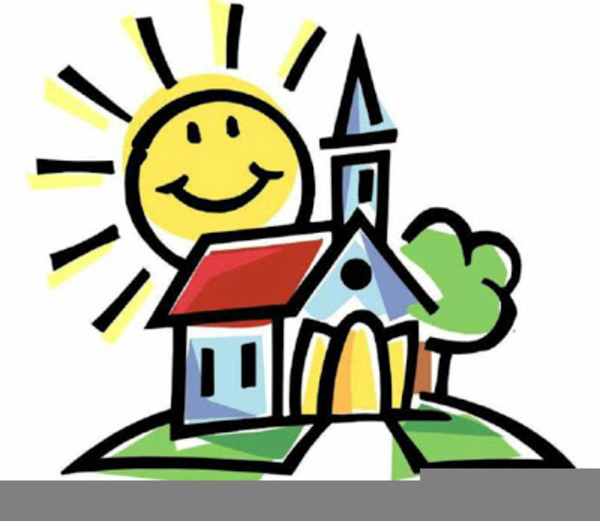 :St. Bonaventure’s – Underwood – Saturday 5:00pmSt. Edwin’s – Washburn – Sunday 8:30amSt. Catherine’s- Turtle Lake – Sunday10:30am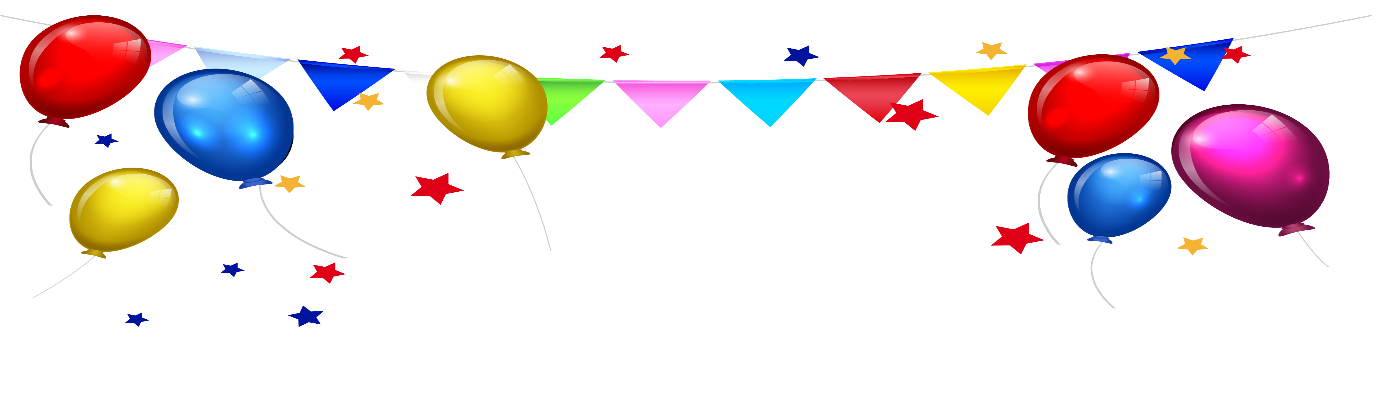 